                                                                                                                 НОВОМИХАЙЛОВСКИЙ СЕЛЬСКИЙ СОВЕТ НАРОДНЫХ ДЕПУТАТОВ         КОРСАКОВСКОГО РАЙОНА ОРЛОВСКОЙ ОБЛАСТИ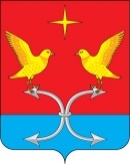 РЕШЕНИЕ        15 апреля 2022 г.                                                                                    № 34/1          с. Новомихайловка                                                                 Об утверждении положенияо создании условий для развития местного традиционного народного художественного творчества, участия в сохранении, возрождении, развитии народных художественных промыслов на территории Новомихайловского сельского поселения Корсаковского района Орловской областиПринято Новомихайловским сельским Советом народных депутатовВ соответствии со статьей 14, 16 Федерального закона от 6 октября 2003 года № 131-ФЗ «Об общих принципах организации местного самоуправления в Российской Федерации», Основами законодательства Российской Федерации о культуре, руководствуясь Уставом Новомихайловского сельского поселения Корсаковского района Орловской области:1. Утвердить Положение о создании условий для развития местного традиционного народного художественного творчества, участия в сохранении, возрождении, развитии народных художественных промыслов на территории Новомихайловского сельского поселения Корсаковского района Орловской области. 	2.Обнародовать настоящее решение на официальном сайте администрации   Корсаковского района и информационном стенде администрации Новомихайловского сельского поселения.3.Контроль за исполнением настоящего решения оставляю за собой.Глава сельского поселения                            И.А.Васильчикова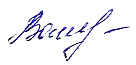                                                            Приложение                                                                 к решению Новомихайловского                                                                         сельского Совета народных депутатовКорсаковского района Орловской области                                                                           от «15» апреля 2022 г. №   34 /1Положениео создании условий для развития местного традиционного народного художественного творчества, участия в сохранении, возрождении, развитии народных художественных промыслов на территории Новомихайловского сельского поселенияКорсаковского района Орловской областиГлава 1. Общие положения1. Настоящее Положение разработано на основании Федерального закона от 6 октября 2003 года № 131-ФЗ «Об общих принципах организации местного самоуправления в Российской Федерации», Основ законодательства Российской Федерации о культуре (далее – Закон о культуре) и регулирует деятельность органов местного самоуправления Новомихайловского сельского поселения Корсаковского района Орловской области по созданию условий для развития местного традиционного народного художественного творчества, участию в сохранении, возрождении и развитии народных художественных промыслов на территории Новомихайловского сельского поселения Корсаковского района Орловской области.2. Понятия, используемые в настоящем Положении, применяются в значениях, предусмотренных в действующем законодательстве Российской Федерации, в том числе в Законе о культуре, нормативных правовых актах Новомихайловского сельского поселения Корсаковского района Орловской области (далее – Новомихайловское сельское поселение).Глава 2. Основные цели и задачи3. Основными целями и задачами настоящего Положения являются:1) создание условий для развития местного традиционного народного художественного творчества, участие в сохранении, возрождении и развитии народных художественных промыслов;2) приобщение населения к культурным традициям народов Российской Федерации;3) обеспечение права каждого жителя на свободу выбора всех видов творчества, на участие в культурной жизни и доступ к культурным ценностям;4) сохранение национальной самобытности народов, проживающих на территории Новомихайловского сельского поселения; 5) популяризация творчества профессиональных и самодеятельных авторов, создавших произведения, получившие общественное признание;6) содействие в приобретении знаний, умений и навыков в различных видах художественного творчества, развитии творческих способностей населения;7) обеспечение поддержки муниципальных учреждений культуры, осуществляющих функции развития местного традиционного народного художественного творчества, участия в сохранении, возрождении и развитии народных художественных промыслов на территории Новомихайловского сельского поселения; 8) определение основных направлений деятельности органов местного самоуправления в области развития местного традиционного народного художественного творчества, участия в сохранении, возрождении и развитии художественного творчества, участия в сохранении, возрождении и развитии народных художественных промыслов на территории Новомихайловского сельского поселения. Глава 3. Создание условий для развития местного традиционного народного художественного творчества, участия в сохранении, возрождении, развитии народных художественных промыслов на территории Новомихайловского сельского поселения.4. Создание условий для развития местного традиционного народного художественного творчества, участия в сохранении, возрождении, развитии народных художественных промыслов на территории Новомихайловского сельского поселения  представляет собой комплекс необходимых мероприятий для осуществления эффективной деятельности по организации различных видов творчества в целях удовлетворения потребностей жителей Новомихайловского сельского поселения направленных на: 1) обеспечение правовых гарантий для развития традиционного народного художественного творчества на территории Новомихайловского сельского поселения; 2) создание условий для развития местного традиционного народного художественного творчества, участие в сохранении, возрождении и развитии народных художественных промыслов в Новомихайловском сельском поселении;3) определение основных направлений деятельности органов местного самоуправления Новомихайловского сельского поселения в области развития традиционного народного художественного творчества;  4) сохранение национальной самобытности народов, проживающих на территории Новомихайловского сельского поселения; 5) обеспечение поддержки муниципальных учреждений культуры, осуществляющих функции сохранения, развития и популяризации народного художественного творчества; 6) обеспечение доступности для инвалидов культурных ценностей и благ в соответствии с законодательством Российской Федерации о социальной защите инвалидов;7) создание условий для шаговой и транспортной доступности жителей  Новомихайловского сельского поселения к культурным ценностям, муниципальным учреждениям культуры, к местам проведения культурно-массовых и иных мероприятий;8) обеспечение иных полномочий в соответствии с действующим законодательством.5. Проведение мероприятий, указанных в пункте 4 настоящего Положения, осуществляется силами администрации Новомихайловского сельского поселения, муниципальными учреждениями культуры, сторонних организаций. 6. Муниципальные учреждения культуры самостоятельно осуществляют свою творческую, профессиональную и финансово-хозяйственную деятельность в пределах имеющихся творческих, материальных и финансовых ресурсов и задач в соответствии со своими уставами и действующим законодательством, нормативными правовыми актами  Новомихайловского сельского поселения.Глава 4. Полномочия органов местного самоуправления Новомихайловского сельского поселения в области создания условий для развития местного традиционного народного художественного творчества, участия в сохранении, возрождении, развитии народных художественных промыслов на территории Новомихайловского сельского поселения7. Представительный орган Новомихайловского сельского поселения в области  создания условий для развития местного традиционного народного художественного творчества, участия в сохранении, возрождении, развитии народных художественных промыслов на территории Новомихайловского сельского поселения: 1) осуществляет нормативное правовое регулирование в области создания условий для развития местного традиционного народного художественного творчества, участия в сохранении, возрождении, развитии народных художественных промыслов на территории Новомихайловского сельского поселения; 2) определяет порядок принятия решений о создании, реорганизации и ликвидации муниципальных учреждений культуры;3) определяет порядок принятия решений об установлении тарифов на услуги муниципальных учреждений культуры, выполнение работ, за исключением случаев, предусмотренных федеральными законами;4) устанавливает порядок предоставления льгот при проведении платных мероприятий муниципальными учреждениями культуры;5) устанавливает льготы по налогам в отношении муниципальных учреждений  культуры, подлежащих зачислению в бюджет Новомихайловского сельского поселения;6) осуществляет иные полномочия в области развития местного традиционного народного художественного творчества в соответствии с действующим законодательством, нормативными правовыми актами Новомихайловского сельского поселения.8. Администрация Новомихайловского сельского поселения в области создания  условий для развития местного традиционного народного художественного творчества, участия в сохранении, возрождении, развитии народных художественных промыслов на территории Новомихайловского сельского поселения: 1) в порядке, установленном нормативными правовыми актами представительного органа Новомихайловского сельского поселения, принимает муниципальные правовые акты по вопросам местного традиционного народного художественного творчества, относящимся к её компетенции;2) в порядке, установленном нормативными правовыми актами представительного органа Новомихайловского сельского поселения, принимает решения по управлению и  распоряжению объектами муниципальной собственности, о создании, реорганизации, ликвидации муниципальных учреждений культуры, об установлении тарифов на услуги муниципальных учреждений культуры, утверждает уставы муниципальных учреждений культуры, назначает и освобождает от должности руководителей муниципальных учреждений культуры, применяет к ним в установленном законодательством порядке меры поощрения, взыскания;3) осуществляет полномочия учредителя муниципальных учреждений культуры в порядке, установленном действующим законодательством и муниципальными правовыми актами Новомихайловского сельского поселения; 4) осуществляет финансирование муниципальных учреждений культуры в пределах средств, предусмотренных на указанные цели в бюджете Новомихайловского сельского поселения ; 5) осуществляет контроль за эффективным использованием материальных и финансовых ресурсов в муниципальных учреждениях культуры;6) формирует и утверждает муниципальные задания для муниципальных учреждений культуры на оказание муниципальных услуг, определяет объемы субсидий, необходимых для их выполнения; 7) осуществляет контроль за выполнением муниципальных заданий учреждений культуры Новомихайловского сельского поселения ; 8) утверждает показатели и критерии оценки результатов деятельности муниципальных учреждений культуры Новомихайловского сельского поселения;9) проводит мониторинг качества услуг, предоставляемых муниципальными учреждениями культуры Новомихайловского сельского поселения;  10) участвует в сохранении, возрождении, развитии народных художественных промыслов на территории Новомихайловского сельского поселения, в пределах установленных полномочий; 11) осуществляет иные полномочия по вопросам развития местного традиционного народного художественного творчества в соответствии с действующим законодательством, нормативными правовыми актами Новомихайловского сельского поселения. Глава 5. Организация деятельности по развитию местного традиционного народного художественного творчества9. Организация деятельности по развитию местного традиционного народного художественного творчества осуществляется посредством:1) размещения информации и рекламы в средствах массовой информации, в информационно-телекоммуникационной сети «Интернет», информационных щитах и стендах об услугах в области местного традиционного народного художественного творчества, о планируемых мероприятиях, издания и распространения информационной печатной продукции, о планируемых мероприятиях;2) организации и содействия работе коллективов, студий и кружков любительского художественного творчества, народных и образцовых театров, любительских объединений и клубов;3) организации и содействия проведению фестивалей, смотров, конкурсов, выставок и других форм показа результатов творческой деятельности жителей Новомихайловского сельского поселения; 4) организации разработки и реализации творческих проектов по проведению праздников, конкурсов и других массовых мероприятий, с целью популяризации и развития народного художественного творчества;5) создания условий для развития традиционного народного художественного творчества на территории Новомихайловского сельского поселения;6) участия в сохранении, возрождении, развитии народных художественных промыслов на территории Новомихайловского сельского поселения;7) поддержки и развития работ и услуг по созданию и экспонирования предметов народного художественного творчества;8) осуществления иных видов творческой деятельности, соответствующей основным принципам и целям деятельности муниципальных учреждений культуры.